Esta división recibe, radica y coordina con los programas y las oficinas regionales la investigación, el manejo de las querellas y la radicación de permisos.Comunidad en generalSector empresarial y privadoInstituciones académicasEl propósito es asegurar que se investiguen todas las querellas presentadas por la ciudadanía sobre la contaminación de cuerpos de agua, aire, terreno y ruido para iniciar las acciones administrativas pertinentes y corregir los problemas ambientales en gestión.Esta información fue revisada y aprobada por la agencia. Es responsabilidad del ciudadano orientarse sobre toda documentación adicional, y de ser necesario, solicitar asesoría de un especialista. Tu Línea de Servicios de Gobierno 3-1-1 no está autorizada a ofrecer ningún tipo de asesoría, completar solicitudes y/o formularios a nombre del ciudadano.Toda querella será recibida, codificada y entrada en el sistema computadorizado ARQCA por el personal secretarial de la División de Radicación y Manejo de Querellas de la Junta de Calidad Ambiental (JCA) o los telecomunicadores del 3-1-1.Las querellas podrán ser radicadas mediante comunicaciones telefónicas, cartas, correo electrónico y entrevistas personales con los querellantes o sus representantes autorizados.  El personal de la Junta de Calidad Ambiental (JCA) podrá radicar e inspeccionar querellas a “motu proprio” (investigar las querellas voluntariamente o de propia, libre y espontánea voluntad).En aquellos casos relacionados con sonidos producidos por instituciones, grupos o personas religiosas durante sus cultos, la Oficina de Radicaciones de la Junta de Calidad Ambiental (JCA) le enviará una carta al Presidente del Consejo Asesor sobre Asuntos Religiosos.El ciudadano puede hacer la querella anónima a través del 3-1-1, excepto las querellas de ruido, contaminación lumínica y olores objetables.Para información relacionada a la División de Radicación y Manejo de Querellas se deberá referir directamente a la agencia para su debido proceso informativo.Lugar:	Oficina Central de la Junta de Calidad Ambiental  (JCA)		Directorio General de la Junta de Calidad AmbientalHorario:	Lunes a viernes 		8:00am-4:30pmTeléfono:	(787) 767-8181 ext. 3207, 3209 ó 3212(787) 767-8181 ext. 3158 ó 3327 – Área Secretaría General y  RadicacionesFax:	(787) 756-5831Solicitar el servicio no conlleva costo.Toda querella radicada debe tener la siguiente información:Nombre del querellante.Número de teléfono contacto.Número de teléfono alterno.Dirección postal y física de cada una de las partes.Correo electrónicoDescripción detallada del posible problema que motivó a realizar la querella.Día y hora de ocurrencia de la situación. Otros requisitos pueden aplicar de acuerdo a la situación en gestión.Lista de Incidentes y Querellas Ambientales por Reglamento y Regla Correspondiente¿Cómo usted sabrá el estatus de la querella? – Usted podrá solicitar estatus de su querella utilizando como referencia el número de querella asignado por la Junta de Calidad Ambiental (JCA).¿Qué es un incidente ambiental? – Un incidente ambiental es aquel evento o situación donde un contaminante gana acceso al medio ambiente de manera accidental, intencional o por negligencia, alterando y perjudicando la calidad de algún recurso natural o la calidad de vida de la ciudadanía en violación a los reglamentos de la Junta de Calidad Ambiental.¿Cuándo es considerado una emergencia ambiental? – Una emergencia ambiental es cuando la situación ambiental representa peligro inminente y de alto riesgo para el ambiente y la ciudadanía y la Junta de Calidad Ambiental (JCA) responderá ante estos eventos como una emergencia ambiental.  Algunos ejemplos de estas emergencias ambientales son las siguientes:Derrame de sustancias químicas y derivadas del petróleo, tales como aceite crudo usado, diesel o gasolina.Incendio y explosiones de sustancias químicas.Situaciones sospechosas de ser un acto terrorista y donde envuelven agentes biológicos, químicos, nucleares, radioactivos y explosivos.Emisiones o fugas de sustancias toxicas (cloro, amonia, gases, polvos fugitivos).Documento(s) de Apoyo:              Lista de Incidentes y Querellas Ambientales por Reglamento y Regla CorrespondienteFolleto(s) Informativo(s):	Funciones de la Junta de Calidad AmbientalPágina(s) de Internet:www.jca.gobierno.pr	www.pr.gov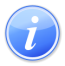 Descripción del Servicio                                                                                    ARQCA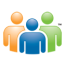 Audiencia y Propósito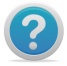 Consideraciones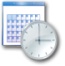 Lugar y Horario de Servicio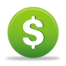 Costo del Servicio y Métodos de Pago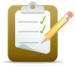 Requisitos para Obtener Servicio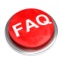 Preguntas Frecuentes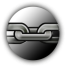 Enlaces Relacionados